         Traveling to Chateau Milly could not be easier. With planes taking less than an hour from London – it really is a breeze. Here are our suggested routes1. The Quickest RouteBy air, take Ryan Air from Stansted to Tours or Poitiers. Milly is equidistant from both airports. Flights depart every Sunday morning. Milly is a short 40 minute drive from Tours or 45 minutes from Poitiers. IA member of the NuBeginnings France team will be at the airport to meet the following flights.Ryan Air from London Stansted to Tours (TUF)Departs Sundays at 11.05   Arrives Tours 13.25              Ryan Air from Tours to Stansted                                   Departs Sundays at 13.50 Arrives Stansted 14.50          http://www.bookryanair.com           Ryan Air from London Stansted to Poitiers (PIS)            Departs Sundays at 07.25     Arrives Tours 09.55             Ryan Air from Poitiers to Stansted                                 Departs Sundays at 10.20 Arrives Stansted 10.55           http://www.bookryanair.com2. The Scenic RouteHop on the Eurostar from London's St Pancras International. It's easy to reach Tours with the Eurostar. Simply change at Paris and travel on to Tours with the TGV. From St Pancras the high-speed Eurostar will whisk you to Paris Gare du Nord in a mere 2h 15.Take the Metro from Paris Gare du Nord (line 4) in the direction of Porte d'Orléans (or a taxi) to Paris Montparnasse it’s a short hop and takes about 15 mins. Follow the link below for booking the Eurostar. A member of our team will then pick you up from Tours.          http://www.eurostar.com/UK/uk/leisure/destinations.jspFor those who wish to drive to the chateau themselves here are our driving directions. It’s about a 45 minute drive through the Loire.From Tours Airport: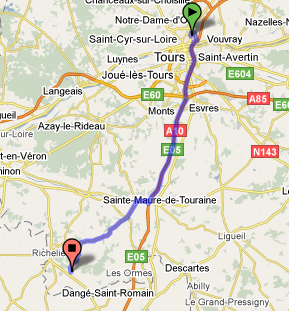           Spring (Mar - May)   Spring is surprisingly warm and with fresh breezes and fabulous flowers starting to bloom the Loire valley is fabulous.		Summer (Jun – Aug)   In summer the temperatures are about 25°C. Superb sunshine filled days and cooler evenings. The perfect combination.		Autumn (Sep - Nov)   September can still be surprisingly warm at 22°C.    With the autumn colours and cooler evenings Chateau Milly is beautiful.		Winter (Dec - Feb)  Winter is crisp in the Loire. Returning to the Chateau to sit by a roaring fire is one of life’s pleasures.  0.0Start: Head north on Rue Ronsard toward Rue de la Chambrerie0.1Turn right to stay on Rue Ronsard0.6At the roundabout, take the 1st exit onto Rue du ColombierGo through 1 roundabout1.1At Rond-Point de l'Aéroport, take the 1st exit onto Boulevard Abel Gance/D801 heading to A10/A85/Vierzon/Châteauroux/Poitiers/Blois/Saumur/Tours-Centre/Tours-SudGo through 2 roundabouts3.0Turn left onto the A10/E05 ramp to A85/Tours-Centre/Vierzon/Poitiers/Châteauroux/Tours-Sud3.3Merge onto A10Toll roadSpeed camera in 1.8 km39.0Take exit 25 toward Sainte-Maure-de-TouraineToll road40.1At the roundabout, take the 3rd exit onto D760/Route de Chinon heading to Noyant-de-Touraine/L'Ile-Bouchard/Chinon/Richelieu42.4At the roundabout, take the 3rd exit onto D58Go through 2 roundabouts58.3Turn right at D111/D5858.4Turn left to stay on D111/D5858.4Turn right at D11161.0Turn right to stay on D11162.1Turn left at D20/Rue Principale62.3Take the 1st right onto D111/Place du LavoirContinue to follow D11165.6Arrive at 37120 Razines, France